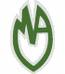    COLEGIO MARÍA AUXILIADORA                 VIÑA DEL MARINDICADORES  PRUEBAS  DE SÍNTESIS      2do SEMESTRE 2017SEGUNDO BÁSICO “B”.LENGUAJE Y COMUNICACIÓN: jueves 16 de noviembre.Identifican tipos de textos. (cuento, fábula y receta)Causa y efecto en textos. (cuento, fábula y receta)Identifican, subrayan y escriben adjetivos, sustantivos (comunes y propios), conectores y preposiciones en una oración o respuesta.Reconocen características, propósito de los textos y aplican en un  organizador gráfico (secuencia, enumerar párrafos), (Cuento, fábula y receta)Crean cuento a partir de imágenes y argumentan.Responden preguntas de manera implícita y explícita en  infograma.Identifican la concordancia verbal en oraciones.Uso de mayúscula, puntos, comas y respuesta completa.MATEMÁTICA: miércoles 22 de noviembre.Reconocen la multiplicación como adición de sumandos iguales.Aplican las multiplicaciones para la resolución de problemas, uso de tablas, 2, 5,7 y 10.Reconocen igualdad y desigualdad. Identifican patrones numéricos hasta el 1000 (ascendentes y descendentes).Resolución de problemas.Reconocen el centímetro y el metro. Identifican días, semanas y meses en el calendario. Reconocen pictogramas con escala.Interpretan gráfico de barras simple.INGLÉS: viernes 24 de noviembre.Utilizan estructuras lexicales y gramaticales en distintas situaciones comunicativas.Aplican cada estructura en ejercicios de: completar, relacionar y responder preguntas simples de acuerdo a los contenidos señalados.Estructuras gramaticales He’s /She’sIs she/ he a….? Yes, she/he is / No, she/he isn`tPresent continuous (She’s reading a book)VocabularioJobsActivitiesCIENCIAS SOCIALES: miércoles 29 de noviembre.Conocen e Identifican pueblos originarios que permanecen vigentes en la actualidad y los aspectos de su cultura.Comprenden el concepto de mestizaje cultural.Identifican los elementos indígenas y españoles que conforman la actual sociedad chilena.Identifican diferentes grupos de inmigrantes que han llegado a Chile.Conocen aportes de inmigrantes alemanes, ingleses y árabes a la sociedad chilena.Mencionan acciones que apunten hacia el respeto de la diversidad cultural presente en el país.Reconocen algunas tradiciones, sus características y algunos ejemplos. Valorar las tradiciones de nuestro país.Identifican la importancia de los monumentos y sitios históricos. Reconocen ejemplos de expresiones de la tradición oral.Reconocen elementos de la naturaleza, sus características y algunos ejemplos en función de sus paisajes, como parques nacionales, flora y fauna.CIENCIAS NATURALES: viernes 01 de diciembre.Observan y describen por medio de la exploración experimental, algunas características del agua, como la de: escurrir, adaptarse a la forma del recipiente, disolver algunos sólidos, como el azúcar y la sal, ser transparente e inodora, evaporarse y congelarse con los cambios de temperatura.Identifican y comparan, los estados sólido, líquido y gaseoso del agua.Identifican y comparan la unidad de tiempo atmosférico. (precipitación, viento, temperaturas, estaciones del año, clima, rol del meteorólogo, instrumentos de medición.